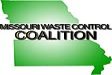 CERTIFICATE OF ATTENDANCECLEI hereby certify that ____________________________________ attended the Missouri Waste Control Coalition Environmental Conference at Margaritaville Lake Resort in Osage Beach, Missouri on July 10 – July 11, 2023.This conference qualifies for 10.8 hours of continuing legal education in the state of Missouri. 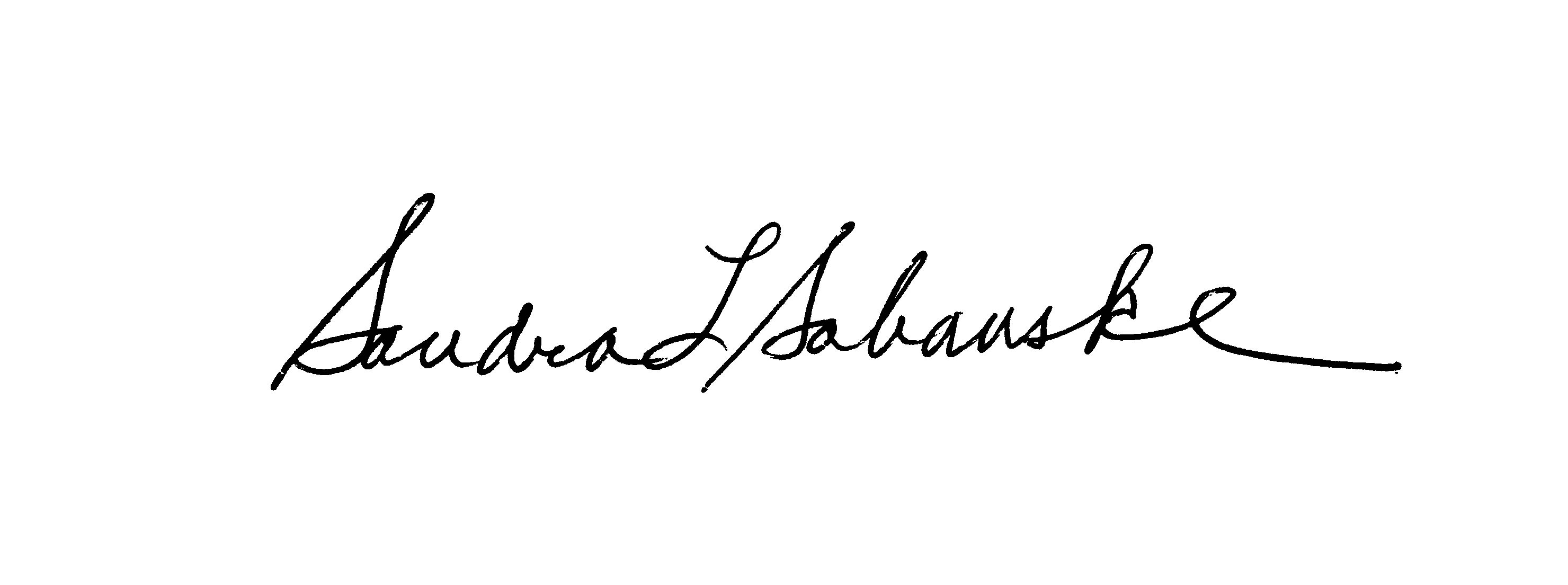 						Sandra L. Sabanske						Executive DirectorDated:  July 11, 2023